Date d’ inscription:IdentificationRenseignements personnels: * L’information demandée est obligatoire. Cochez un des cercles pour signifier votre réponse.Nom (s) :Prénom (s) :Adresse e-mail :Activité principale :Numéro de téléphone :                                                                                                                       Ville de résidence :Tranche d’âge : 15 à 20 ans20 à 35 ans35 ans et plus                                                                                                            Niveau Scolaire :CEPEBEPCBACDESCRIPTION ET COÛT DEs FORMATIONsFaites votre choix de formation en cochant sur une case carrée et un cercle (Si nécessaire).Formation intégrale au CFPF (Centre de formation professionnelle pour la Femme)Niveau 1Niveau 2                                                                                                  Niveau 3                                                                                                  Formation accélérée en cuisine (foyer accueillant)Premier Cycle                                                                                           Deuxième CycleTroisième Cycle                                                                                        Formation Cakes for all occasionsFormation Art de recevoir Autres Activités de Formation (Décoration Gâteaux, Décoration Intérieure, Mise en place…) MOTIVATIONS ET OBJECTIFSPourquoi voulez-vous acquérir cette Formation ? Quels objectifs voulez-vous atteindre ?Quelles sont vos attentes au niveau de Sorawell ?COûT total DE LA FORMATIONTotal :                                                          CFA HORAIRES DE LA FORMATIONHoraire journée complèteHoraire mi-tempslieu DE LA FORMATIONSorawell (Essos)Autres (à préciser)MODEs DE PAIEMENTPaiement en espècesMobile Money (MTN)Orange MoneyAutres (à préciser)PACK DE L’ APPRENANTEUne fiche d’évaluation de la Formation  Un Certificat d’accomplissement pour les apprenantes ayant régulièrement assisté au cours CONTACTS Téléphone : +237 222 230 982 / 694 389 562 / 673 754 798E-mail : cfpf.sorawell@gmail.comSite web : www.sorawell.comAdresse Sorawell : Camp Sonel Essos à côté de l’Agence ENEO, BP 5133 Yaoundé-CamerounPersonnes contact chargées d’enregistrer les inscriptions en ligne (Facebook, Whatsapp, Info-Line) à Sorawell : Paulette et NathalieObservations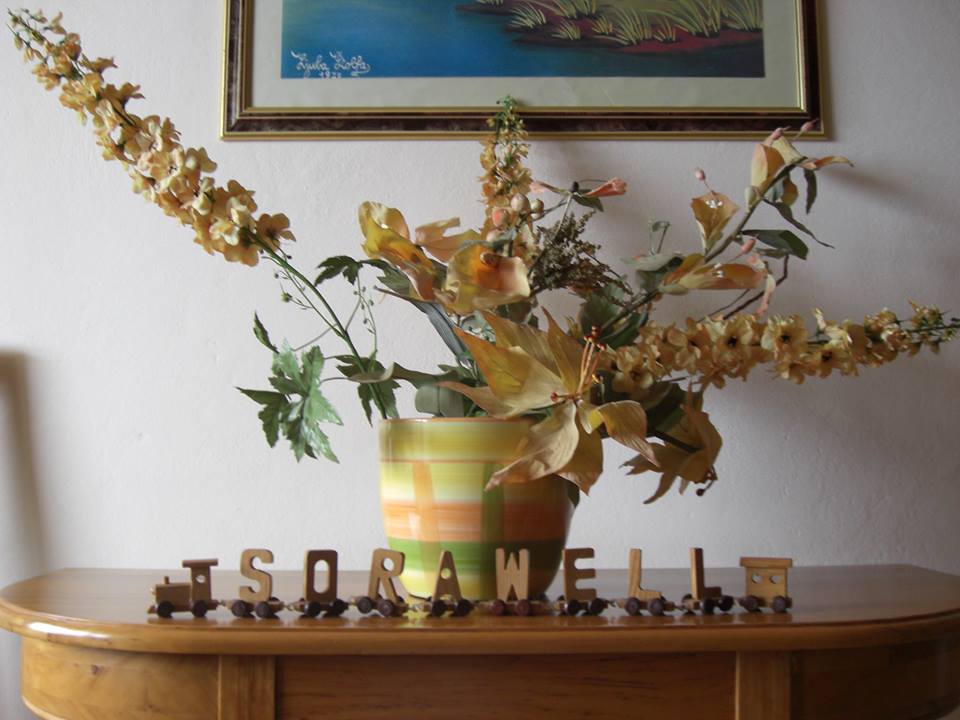 MERCI DE FAIRE AFFAIRE AVEC SORAWELL